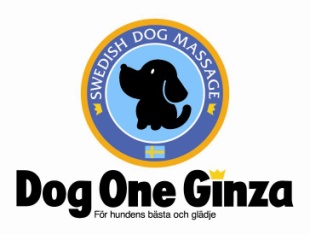 信用卡授權書請填妥以上表格回傳至 慈愛動物醫院管理部 教育訓練單位台南市西門路一段473號5樓  傳真：06-223-7072本人因無法親自至慈愛動物醫院管理部刷卡消費，特立此書同意以信用卡支付下列帳款本人因無法親自至慈愛動物醫院管理部刷卡消費，特立此書同意以信用卡支付下列帳款本人因無法親自至慈愛動物醫院管理部刷卡消費，特立此書同意以信用卡支付下列帳款本人因無法親自至慈愛動物醫院管理部刷卡消費，特立此書同意以信用卡支付下列帳款本人因無法親自至慈愛動物醫院管理部刷卡消費，特立此書同意以信用卡支付下列帳款本人因無法親自至慈愛動物醫院管理部刷卡消費，特立此書同意以信用卡支付下列帳款本人因無法親自至慈愛動物醫院管理部刷卡消費，特立此書同意以信用卡支付下列帳款本人因無法親自至慈愛動物醫院管理部刷卡消費，特立此書同意以信用卡支付下列帳款本人因無法親自至慈愛動物醫院管理部刷卡消費，特立此書同意以信用卡支付下列帳款本人因無法親自至慈愛動物醫院管理部刷卡消費，特立此書同意以信用卡支付下列帳款本人因無法親自至慈愛動物醫院管理部刷卡消費，特立此書同意以信用卡支付下列帳款消費日期年             月                   日  ( 請填寫傳真授權書當日 )年             月                   日  ( 請填寫傳真授權書當日 )年             月                   日  ( 請填寫傳真授權書當日 )年             月                   日  ( 請填寫傳真授權書當日 )年             月                   日  ( 請填寫傳真授權書當日 )年             月                   日  ( 請填寫傳真授權書當日 )年             月                   日  ( 請填寫傳真授權書當日 )年             月                   日  ( 請填寫傳真授權書當日 )年             月                   日  ( 請填寫傳真授權書當日 )年             月                   日  ( 請填寫傳真授權書當日 )持卡人資料持卡人資料持卡人資料持卡人資料持卡人資料持卡人資料持卡人資料持卡人資料持卡人資料持卡人資料持卡人資料中文姓名英文姓名英文姓名身分證字號生日西元          年             月                   日西元          年             月                   日西元          年             月                   日西元          年             月                   日西元          年             月                   日西元          年             月                   日西元          年             月                   日西元          年             月                   日西元          年             月                   日西元          年             月                   日聯絡電話(1)住宅：                        傳真：(2)公司：                        傳真：(3)行動電話：(1)住宅：                        傳真：(2)公司：                        傳真：(3)行動電話：(1)住宅：                        傳真：(2)公司：                        傳真：(3)行動電話：(1)住宅：                        傳真：(2)公司：                        傳真：(3)行動電話：(1)住宅：                        傳真：(2)公司：                        傳真：(3)行動電話：(1)住宅：                        傳真：(2)公司：                        傳真：(3)行動電話：(1)住宅：                        傳真：(2)公司：                        傳真：(3)行動電話：(1)住宅：                        傳真：(2)公司：                        傳真：(3)行動電話：(1)住宅：                        傳真：(2)公司：                        傳真：(3)行動電話：(1)住宅：                        傳真：(2)公司：                        傳真：(3)行動電話：聯絡住址發卡銀行卡別□聯合      □VISA      □MASTER      □JCB     □其他______________信用卡卡號 __　__　__　__‾__　__　__　__‾__　__　__　__‾__　__　__　__信用卡卡號卡片背面末三碼：效期西元              年              月     至        西元        年         月授權碼　　　　　　　　　　　　　　　　　　　　　　　　　　（請勿填寫）消費金額                                            元 整　（請以中文楷書書寫）消費項目日本寵物按摩證照班持卡人同意依照信用卡使用規定，一經使用或訂購產品，均應按照所示金額，付款予發卡銀行，確認無誤後請簽名回傳。持卡人同意依照信用卡使用規定，一經使用或訂購產品，均應按照所示金額，付款予發卡銀行，確認無誤後請簽名回傳。持卡人簽名  ( 請務必與信用卡上之簽名行式相同 )持卡人簽名  ( 請務必與信用卡上之簽名行式相同 )  ╳______________________________  ╳______________________________( 上述信用卡之內容經本人確認無誤，如有不實之處，願負所有相關法律責任 )( 上述信用卡之內容經本人確認無誤，如有不實之處，願負所有相關法律責任 )